Bydgoszcz, dnia 19 stycznia 2021 r.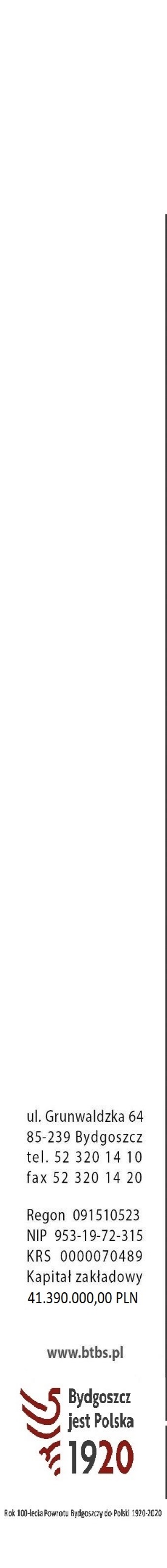 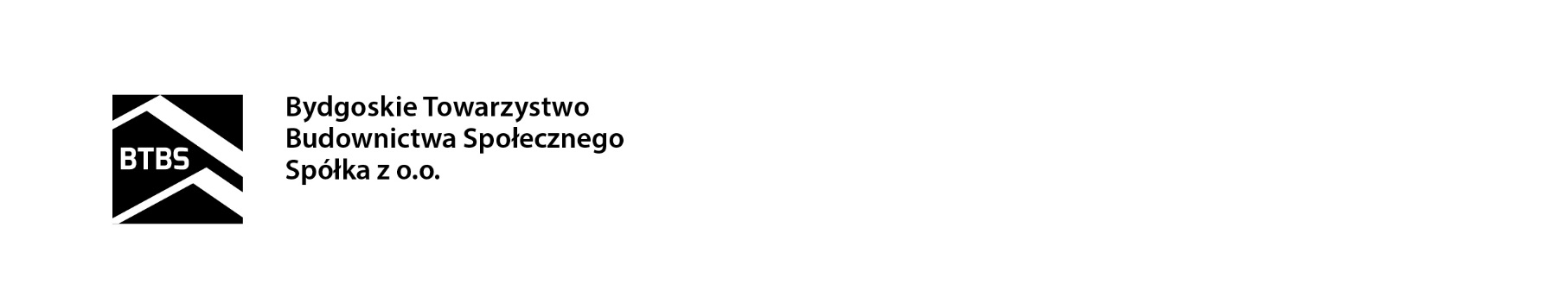   L.dz. 32/DOiON/MK-L/2021Członkowie Rady NadzorczejBydgoskiego Towarzystwa Budownictwa Społecznego Spółki z o.o.w BydgoszczyUprzejmie informuję, że zwołuję na dzień 27 stycznia 2021 roku na godz. 15:00, posiedzenie Rady Nadzorczej Bydgoskiego Towarzystwa Budownictwa Społecznego Spółki z o.o., w biurze Spółki przy ul. Grunwaldzkiej 64 
w Bydgoszczy. Termin ten jest zmieniony w stosunku do ustalonego na poprzednim posiedzeniu Rady, gdzie jako termin posiedzenia ustalono dzień 21 stycznia godz. 9:00.Przedstawiam następujący porządek zwoływanego posiedzenia :otwarcie posiedzenia,stwierdzenie zdolności Rady do podejmowania uchwał,przyjęcie porządku posiedzenia,przyjęcie protokołu poprzedniego posiedzenia Rady Nadzorczej,przyjęcie kwartalnej informacji o Spółce,omówienie wstępnych wyników ekonomiczno - finansowych Spółki za okres od 01 stycznia do 31 grudnia 2020 roku,zaopiniowanie projektu Planu rzeczowo-finansowego Spółki na 2021 rok,zaopiniowanie ustanowienia na rzecz KPEC sp. z o.o. służebności przesyłu na nieruchomości Spółki,  omówienie Regulaminu organizacyjnego oraz Regulaminu pracyinformacja Zarządu o działalności inwestycyjnej Spółki,informacja Zarządu o bieżących sprawach Spółki,pytania, uwagi, wnioski,zamknięcie posiedzenia.Z poważaniemPrzewodnicząca Rady Nadzorczej                 Ewa Czerska    załączniki : - protokół posiedzenia Rady Nadzorczej  z dnia 17 grudnia 2020 roku,- projekty uchwał Rady Nadzorczej